BG T&T/TRANQUILLITY  OPEN  TENNIS  TOURNAMENT  2012To be played on the courts of the Tranquillity Square Lawn Tennis Club, , Port-of-Spain. Sanctioned by The Tennis Association of Trinidad and Tobago. Conducted under the Rules of Lawn Tennis and run under the Conditions set out below:-COMMITTEEMs. Beverly Corbie – Tournament Director			Mr. Chester Dalrymple - Referee		Mr. Dion Auguste – Tournament Director 			Mr. Edwin Chu For - Assistant RefereeMr. Athelston Phillips						Mrs. Christine Alcazar					EVENTS  1. Men’s Singles Championship	-	-	-	-	Dr. J.L. Ritchie Challenge Cup  2. Ladies’ Singles Championship	-	-	-	-	Tranquillity Challenge Cup  3. Men’s Doubles Championship	-	-	-	-	Sir Claude Hollis Challenge Cup  4. Ladies’ Doubles Championship	-	-	-	-	Charles Pereira Challenge Cup  5. Mixed Doubles Championship	-	-	-	-	Lindy Price Challenge Cup  6. Veterans’ Singles Championship	-	-	-	Harold Nothnagel Challenge Cup          (Players 45 years and over as at 01/01/2012)  7. Senior Veterans’ Singles Championship          (Players 60 years and over as at 01/01/2012)  8. Veterans’ Doubles Championship	-	-	-	H.P. Urich Challenge Cup          (Players 45 years and over as at 01/01/2012)  9. Men’s Singles Plate	-	-	-	-	-	Tranquillity Challenge Cup10. Ladies’ Singles Plate	-	-	-	-	-	Tranquillity Challenge CupThe winners in all EVENTS will become the holders for the year ONLY of the Challenge Trophies. All Challenge Trophies will remain in the custody of the  Lawn Tennis Club. In addition, the following prizes will be offered:-				Winner			Runner-up		Losing		Losing										      Semi-Finalist      Quarter-												            FinalistMen’s Singles	-	-	$4,000		-	-	$2,000		     $1,000 each          $500 eachLadies’ Singles	-	$2,000		-	-	$1,000		     $   500 eachMen’s Doubles	-	$1,200 each	-	-	$   600 each	     $   400 each          $200 eachLadies’ Doubles	-	$   400 each	-	-	$   200 eachMixed Doubles	-	$   500 each	-	-	$   300 eachVeterans’ Singles	-	$   600 & Plaque	-	$   400 & Plaque    (Male/Female)Senior Veterans’ Singles	$   300		-	-	$   150    (Male/Female)Veterans’ Doubles	-	$   400 each	-	-	$   200 each    (Male/Female)Men’s Singles Plate	-	$   200 Voucher	-	$   100 VoucherLadies’ Singles Plate	-	$   200 Voucher	-	$   100 VoucherENTRANCE FEE PER  PERSON  PER  EVENT - $50.00FREE ADMISSION  TO  GROUNDS – SPECTATORS  ARE  WELCOMEBG T&T/TRANQUILLITY  OPEN  TENNIS  TOURNAMENT  2012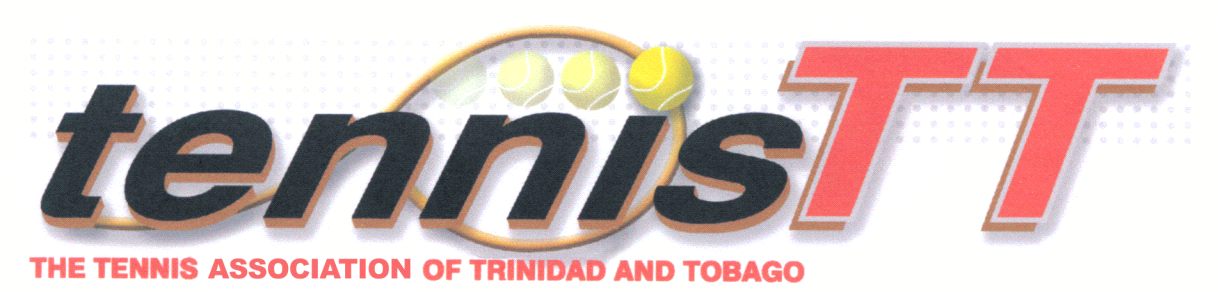 ENTRY FORMName: ………………………………………………………	……		Tel. (H): ………………………Address: ………………………………………………………….		Tel. (O): ……………………………………………………………………………………………		Tel. (C): ………………………EVENT(S)		(Please Tick Appropriate EVENT)										      Partner’s Name1.         Men’s Singles									    ----2.         Ladies’ Singles								    ----3.         Men’s Doubles						…………………………………………4.         Ladies’ Doubles						…………………………………………5.         Mixed Doubles						…………………………………………6.         Veterans’ Singles								    ----	     (Date of Birth      /     /     )7.          Senior Veterans’ Singles							    ----	     (Date of Birth      /     /     )8.          Veterans’ Doubles						………………………………………….	     (Date of Birth      /     /     )I agree to abide by the Rules of the TournamentENTRANCE  FEE - $50.00 per person, per EVENT									………………………………………………									                     Player’s SignatureReceived from ……………………………………………………………… the sum of $...............................covering entry in the following EVENTS:-1	2	3	4	5	6	7	8	   (Please circle applicable number)TATT Registration Fee $40.00          BG T&T/TRANQUILLITY  OPEN  TENNIS  TOURNAMENT  2012PROJECTED  FIXTURE  DATESOpening Ceremony	-	-	-	-	-	-	-   3:45 pm -   5th March, 2012Men’s Singles		-	-	-	-	-	-	- 5th March, 2012 – 10th March, 2012Ladies’ Singles	-	-	-	-	-	-	- 5th March, 2012 – 9th March, 2012Men’s Doubles	-	-	-	-	-	-	- 10th March, 2012 – 17th March, 2012Ladies’ Doubles	-	-	-	-	-	-	- 10th March, 2012 – 17th March, 2012Mixed Doubles	-	-	-	-	-	-	- 10th March, 2012 – 16th March, 2012Veterans’ Singles	-	-	-	-	-	-	- 5th March, 2012 – 14th March, 2012Senior Veterans’ Singles	-	-	-	-	-	- 7th March, 2012 – 14th March, 2012Veterans’ Doubles	-	-	-	-	-	-	- 10th March, 2011 – 17th March, 2012Closing Ceremony	-	-	-	-	-	-	- 17th March, 2011 – after final match				CONDITIONSNO ENTRY WILL BE ACCEPTED UNLESS MADE ON THE APPROVED ENTRY FORM AND ACCOMPANIED BY THE PRESCRIBED FEE. Proof must be shown of registration for the year 2012 with The Tennis Association of Trinidad and Tobago or the required fee of $40.00 must be paid. Entry is restricted to residents of  and invited overseas players.Entries close on Monday 27th February, 2012 and will be received up to 12.00 noon on the closing day at Harry’s Sports World, 30 St. James Street, San Fernando, The Tennis Office on Fitt Street, Woodbrook up to 2:00 p.m. and up to 5.00 p.m. at the Tranquillity Square Lawn Tennis Club, Victoria Avenue, Port-of-Spain. Men’s, Ladies’ and Mixed Doubles entries will close at Tranquillity Square Lawn Tennis Club on Monday 5th March, 2012 at 5:00 p.m.The main draw will be limited to the maximum number of players listed in the following EVENTS:-  Men’s Singles – 32			Ladies’ Singles – 16			Veterans’ Singles – 24  Senior Veterans’ Singles – 16  Men’s Doubles – 24 pairs		Ladies’ Doubles – 16 pairs  Mixed Doubles – 16 pairs		Veterans’ Doubles – 24 pairsShould entries exceed any of these limits, a number of players totaling 8 for the men and 4 for the ladies (or such other number as the Committee may decide) less than the maximum for each EVENT will be selected at the sole discretion of the Committee.The last 8 (men) and 4 (ladies) will then be determined by a Qualifying Tournament to be played by the remaining entrants up to the round of 8, who will then be included in the main draw. The Committee shall seed the players. Players in qualifying rounds may be required to play Singles and Doubles on the same day. Each EVENT is subject to a minimum entry of 8 players or pairs as the case may be.NO  PLAYER  SHALL  BE  ALLOWED  TO  ENTER  MORE  THAN  (3)  EVENTS.The draw for the Qualifying Tournament, if applicable, will be made at the Tranquillity Square Lawn Tennis Club on Wednesday 29th February, 2012 and the Qualifying Tournament Matches will be played on Saturday 3rd March, 2012 and Sunday 4th March, 2012, starting at 8.00 a.m., each day. Matches in the Qualifying Tournament will be the best of three (3) short sets, with the twelve     (12) point tie-break at 4-4. Players may be required to play up to three (3) matches in one day.All matches will be played on the five (5) Clay Courts of the Tranquillity Square Lawn Tennis Club.Tranquillity Consolation will be played for in the Men’s Singles and Ladies’ Singles EVENTS if time permits. Players who qualify are those eliminated in the first round of each of these two        (2) EVENTS. Players who in the opinion of the Committee are too strong, will not be permitted to play.Matches must be played at the hour and on the date (including Sundays, if necessary) and court fixed by the Committee. Players failing to be present within fifteen (15) minutes of their matches being called may be defaulted.The Referee at his discretion may at any time postpone a match on account of darkness or the condition of the court or the weather. In the case of postponement, the previous score and previous occupancy of court shall hold good unless the Referee and the players unanimously agree otherwise. Players will be required to play matches under lights.All main draw singles matches shall be the best of three (3) tie-break sets with the 12-point          tie-break system applying at 6-6. All doubles matches shall be two (2) tie-break sets, with a          10 pt. match tie-break at set-all. In the Veterans’ Singles/Doubles and Senior Veterans’ Singles, the first two (2) sets will be tie-break sets. If a third set is necessary, a super tie-break will replace it – i.e. first to ten (10) points.  THE COMMITTEE RESERVES THE RIGHT TO AMEND THE FORMAT OF PLAY FOR ANY EVENT DUE TO WEATHER OR OTHER EXTENUATING CIRCUMSTANCES DEEMED NECESSARY.The tournament will be guided by these rules and regulations, and the rules of tennis as approved by the ITF.PLAYERS MUST WEAR SUITABLE TENNIS ATTIRE. CLOTHING WITH ADVERTISING EXCEPT THAT OF THE SPONSORS WILL NOT BE PERMITTED.Complaints in connection with the Tournament must be lodged verbally with the Referee within one (1) hour of completion of the match and in writing to the Referee by 8.00 a.m. on the following day. Failure to confirm in writing would invalidate the complaint.Players must report promptly on arrival at the Club to the official on duty on the day of play. Players are NOT allowed to use the clay courts prior to the commencement of matches but may use the hard court (provided it is available) to warm up BEFORE matches start. Members of the  Lawn Tennis Club who are not in the main draw shall have preference for the use of the hard court at any time.The Umpire’s Association of Trinidad and  will be asked to arrange for Umpires but in the event that the Association is unable to do so, players will be expected to assist when requested by the Committee.The Tournament Committee may withhold the whole or any part of any prize money otherwise offered to any player under the Rules and Conditions of this competition if in its discretion the misconduct of the player or the interests of the Club and/or the competition so require.PLAYERS  ARE  EXPECTED  TO  NOTE  THE  DATES  FIXED  FOR  THEIR  MATCHES  AS  POSTED  ON  THE  NOTICE  BOARD  OF  THE  TRANQUILLITY  SQUARE  LAWN  TENNIS  CLUB. While every effort would be made to ensure that the order of play is published in the press and/or announced over the radio stations, this cannot be guaranteed. PLAYERS  ARE  EXPECTED,  THEREFORE,  TO  MAKE  ALL  NECESSARY  ENQUIRIES  IN  THIS  RESPECT.AS A COURTESY TO THE SPONSORS, WE ARE APPEALING TO PLAYERS TO BE PRESENT FOR BOTH THE OPENING AND CLOSING CEREMONIES.